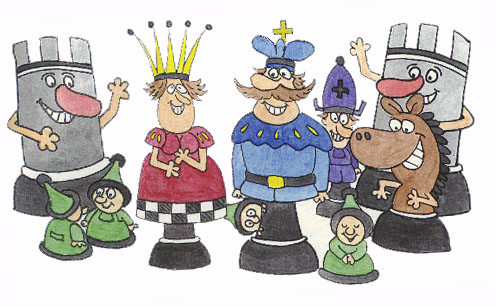 Inbjudan till schackfyrans länsfinal förJönköpings länTävlingen spelas lördagen den 20 april på Restaurang Linden, Per Brahegymnasiet, Residensgatan 7, Jönköping. Det startar med en personlig anmälan senast 09.30 och pågår mellan 10:00-13:00. Prisutdelningen sker direkt efter tävlingen. Tävlingsledningen kan anpassa speltid och antal ronder beroende av antal deltagare.Anmälan sker på: https://anmalan.schackfyran.se/turneringar/4477/deltagare/13833 Lagets poäng i en rond beräknas som 40 dividerat med klassens storlek gånger klassens inspelade poäng. OBS! Det är hela klassen som räknas oavsett hur många som spelar vid tillfället. Alltså! Ju fler som kan, ju mer poäng.Segrande klass vinner ett Uteschackspel!Tävlingen är avgiftsfri. Under tävlingen kommer vi att ta en paus på ca 30 minuter.Vänliga hälsningarMikael Lundström			Henrik CarlssonRegionkonsulent Småland/Halland		Regionkonsulent SmålandSveriges Schackförbund			Sveriges SchackförbundMikael.lundstrom@schack.se		henrik@smalandsschack.se